Издается с ноября 2010 года ____________________________________________________________________________________ Информационный бюллетеньУчредители: Совет депутатов Дмитриевского                                              Издание выходит по мересельского поселения Галичского муниципального                                      необходимостирайона Костромской областиАдминистрация Дмитриевского сельского поселения Галичского муниципального района Костромской области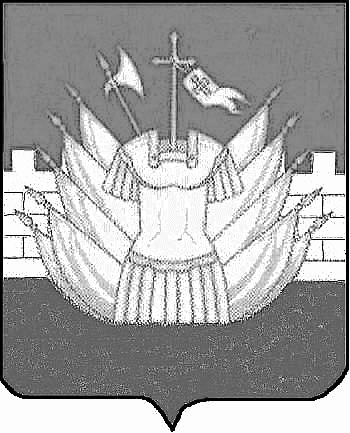 АДМИНИСТРАЦИЯДМИТРИЕВСКОГО СЕЛЬСКОГО ПОСЕЛЕНИЯГАЛИЧСКОГО МУНИЦИПАЛЬНОГО РАЙОНАКОСТРОМСКОЙ ОБЛАСТИП О С Т А Н О В Л Е Н И Еот 10 декабря 2021 года № 60дер.ДмитриевскоеОб утверждении форм документов, используемых при осуществлении муниципального контроля, не утвержденных приказом Министерства экономического развития Российской Федерации от 31.03.2021 № 151 «О типовых формах документов, используемых контрольным (надзорным) органом»В соответствии с частью 3 статьи 21 Федерального закона от 31.07.2020 № 248-ФЗ «О государственном контроле (надзоре) и муниципальном контроле в Российской Федерации» администрация Дмитриевского сельского поселенияПОСТАНОВЛЯЕТ:1. Утвердить в отношении осуществляемых администрацией Дмитриевского сельского поселения муниципального контроля в сфере благоустройства, муниципального контроля на транспорте и муниципального жилищного контроля прилагаемые:1.1. Типовую форму задания на проведение контрольного мероприятия без взаимодействия с контролируемым лицом (приложение № 1)1.2. Типовую форму предписания (приложение № 2).1.3. Типовую форму протокола осмотра (приложение № 3).1.4. Типовую форму протокола досмотра (приложение № 4).1.5. Типовую форму протокола инструментального обследования (приложение № 5).1.6. Типовую форму протокола испытания (приложение № 6).1.7. Типовую форму протокола опроса (приложение № 7).1.8. Типовую форму требования о предоставлении документов (приложение № 8).1.9. Типовую форму журнала учета предостережений (приложение № 9).1.10. Типовую форму журнала учета консультирований (приложение № 10).1.11. Типовую форму журнала учета объектов муниципального контроля в сфере благоустройства на территории Дмитриевского сельского поселения Галичского муниципального района Костромской области.2. Настоящее Постановление вступает в силу с 1 января 2022 года.3. Разместить настоящее Постановление на официальном сайте администрации Дмитриевского сельского поселения в информационно-коммуникационной сети «Интернет».Глава сельского поселения                                                        А.В.ТютинПриложение № 1к постановлению администрации Дмитриевского сельского поселенияот 10.12.2021 № 60(Типовая форма задания на проведение контрольного мероприятия без взаимодействия с контролируемым лицом)Утверждаю «____» _____________ 20__г.(указать дату утверждения задания)__________________________________________________________________ (указать реквизиты распоряжения об утверждении, должность, подпись, фамилию и инициалы должностного лица, утверждающего задание)Задание на проведение контрольного мероприятия без взаимодействия с контролируемым лицом № _______________________                                                  «____» _______20 ___ г.(место составления)1. Вид муниципального контроля:_________________________________________________________________(указывается конкретный осуществляемый местной администрацией вид муниципального контроля, по которому утверждается задание, например, муниципальный земельный контроль или муниципальный контроль в сфере благоустройства)2. Вид контрольного мероприятия без взаимодействия с контролируемым лицом:__________________________________________________________________(указывается наблюдение за соблюдением обязательных требований или выездное обследование)3. Контрольное мероприятие без взаимодействия с контролируемым лицом проводится:__________________________________________________________________(указывается в случае проведения выездного обследования: по месту нахождения (осуществления деятельности) организации (ее филиалов, представительств, обособленных структурных подразделений), месту осуществления деятельности гражданина, месту нахождения объекта контроля)4. Для мероприятия без взаимодействия с контролируемым лицом направляется (направляются):__________________________________________________________________(фамилия, имя, отчество (при наличии), должность уполномоченного на осуществление конкретного вида муниципального контроля должностного лица, которое должно провести контрольное мероприятие без взаимодействия с контролируемым лицом)5. Привлечь к проведению контрольного мероприятия без взаимодействия с контролируемым лицом в качестве экспертов (экспертной организации) / специалистов следующих лиц (для выездного обследования):_________________________________________________________________(фамилия, имя, отчество (при наличии), должность привлекаемого к мероприятию без взаимодействия с контролируемым лицом эксперта (специалиста); в случае указания эксперта (экспертной организации) указываются сведения о статусе эксперта в реестре экспертов контрольного органа или наименование экспертной организации с указанием реквизитов свидетельства об аккредитации и наименования органа по аккредитации, выдавшего свидетельство об аккредитации);данные указываются в случае привлечения эксперта (экспертной организации) / (специалиста); в случае непривлечения таких лиц пункт может быть исключен)6. Объект (объекты) муниципального контроля, в отношении которого (которых) проводится контрольное мероприятие без взаимодействия с контролируемым лицом:_______________________________________________________________________________________________________________________________________________________________________________________________Приложение № 2к постановлению администрации Дмитриевского сельского поселенияот 10.12.2021 № 60(Типовая форма предписания)ПРЕДПИСЫВАЕТустранить предусмотренные пунктом 7 настоящего Предписания нарушения / провести мероприятия по предотвращению причинения вреда (ущерба) охраняемым законом ценностям (указать нужное) в срок до _____________ (для устранения нарушений и (или) проведения мероприятий по предотвращению причинения вреда (ущерба) охраняемым законом ценностям указывается разумный срок)О результатах исполнения настоящего Предписания следует проинформировать администрацию Дмитриевского сельского поселения в письменной форме или в электронной форме с приложением копий подтверждающих документов до «____» ___________20___г. (указывается не меньший, чем в предыдущем абзаце, срок) или не позднее 30 дней с даты исполнения Предписания).Невыполнение в установленный срок настоящего Предписания влечет административную ответственность в соответствии с частью 1 статьи 19.5 Кодекса Российской Федерации об административных правонарушениях.Настоящее Предписание может быть обжаловано в установленном законом порядке.Органом, осуществляющим контроль за исполнением настоящего предписания, является вынесший его орган муниципального контроля:──────────────────────────────* Отметки размещаются после реализации указанных в них действий.──────────────────────────────Приложение № 3к постановлению администрации Дмитриевского сельского поселенияот 10.12.2021 № 60(Типовая форма протокола осмотра)──────────────────────────────* Отметки размещаются после реализации указанных в них действийПриложение № 4к постановлению администрации Дмитриевского сельского поселенияот 10.12.2021 № 60(Типовая форма протокола досмотра)──────────────────────────────* Отметки размещаются после реализации указанных в них действийПриложение № 5к постановлению администрации Дмитриевского сельского поселенияот 10.12.2021 № 60(Типовая форма протокола инструментального обследования)──────────────────────────────* Отметки размещаются после реализации указанных в них действийПриложение № 6к постановлению администрации Дмитриевского сельского поселенияот 10.12.2021 № 60(Типовая форма протокола испытания)──────────────────────────────* Отметки размещаются после реализации указанных в них действийПриложение № 7к постановлению администрации Дмитриевского сельского поселенияот 10.12.2021 № 60(Типовая форма протокола опроса)──────────────────────────────* Отметки размещаются после реализации указанных в них действийПриложение № 8к постановлению администрации Дмитриевского сельского поселенияот 10.12.2021 № 60(Типовая форма требования о предоставлении документов)──────────────────────────────* Данный абзац указывается в случае, если контрольным органом установлена необходимость представления документов на бумажном носителе** Отметка размещается после реализации указанных в ней действийПриложение № 9к постановлению администрации Дмитриевского сельского поселенияот 10.12.2021 № 60(Типовая форма журнала учета предостережений)Журнал учета предостереженийОтветственное за ведение журнала должностное лицо (должностные лица): _____________________________________________________                      (фамилия, имя, отчество (если имеется), должность)Приложение № 10к постановлению администрации Дмитриевского сельского поселенияот 10.12.2021 № 60(Типовая форма журнала учета консультирований)Журнал учета консультированийОтветственное за ведение журнала должностное лицо (должностные лица): _____________________________________________________                      (фамилия, имя, отчество (если имеется), должность)Приложение № 11к постановлению администрации Дмитриевского сельского поселенияот 10.12.2021 № 60(Типовая форма журнала учета объектов муниципального контроля в сфере благоустройства на территории Дмитриевского сельского поселения Галичского муниципального района Костромской области)	М. П.Сведения о проводимых проверкахАДМИНИСТРАЦИЯ ДМИТРИЕВСКОГО СЕЛЬСКОГО ПОСЕЛЕНИЯГАЛИЧСКОГО МУНИЦИПАЛЬНОГО РАЙОНАКОСТРОМСКОЙ ОБЛАСТИП О С Т А Н О В Л Е Н И Еот 10 декабря 2021 года № 61дер. ДмитриевскоеОб утверждении Программы по противодействию незаконного оборота наркотических средств и психотропных веществ в Дмитриевском сельском поселении Галичского муниципального района Костромской области на 2022-2023 годыВ целях реализации Федерального Закона № 3-ФЗ от 08.01.1998 «О наркотических средствах и психотропных веществах», Указа Президента РФ от 23.11.2020 N 733 «Об утверждении Стратегии государственной антинаркотической политики Российской Федерации на период до 2030 года», на основании пункта 4 части 10 статьи 35 Федерального закона от 06.10.2003 № 131-ФЗ «Об организации местного самоуправления в Российской Федерации», администрация Дмитриевского сельского поселения ПОСТАНОВЛЯЕТ:1. Утвердить прилагаемую Программу по противодействию незаконного оборота наркотических средств и психотропных веществ в Дмитриевском сельском поселении Галичского муниципального района Костромской области на 2022-2023 годы.2. Контроль за выполнением настоящего Постановления оставляю за собой.3. Считать утратившим силу постановление администрации Дмитриевского сельского поселения от 16.02.2021 № 13 «Об утверждении Программы по противодействию незаконного оборота наркотических средств и психотропных веществ в Дмитриевском сельском поселении Галичского муниципального района Костромской области на 2021-2022 годы».4. Настоящее постановление вступает в силу после его опубликования и распространяет свое действие на правоотношения, возникшие с 01 января 2022 года.Глава сельского поселения                                                              А.В. ТютинПриложениек постановлениюадминистрации Дмитриевскогосельского поселенияот 10 декабря 2021 года № 61ПРОГРАММАпо противодействию незаконного оборота наркотических средств и психотропных веществ в Дмитриевском сельском поселении Галичского муниципального района Костромской области на 2022-2023 годыПАСПОРТПрограммы по противодействию незаконного оборота наркотических средств и психотропных веществ в Дмитриевском сельском поселении Галичского муниципального района Костромской области на 2022-2023 годыСОДЕРЖАНИЕПРОБЛЕМЫ И ОБОСНОВАНИЕ НЕОБХОДИМОСТИ ЕЕ РЕШЕНИЯ ПРОГРАММНЫМИ МЕТОДАМИВ настоящее время наркомания является одной из наиболее серьезных проблем нашего общества, вызывающей острую необходимость активных и решительных действий по организации профилактики наркозависимости и борьбы с распространением наркотиков.Программа по противодействию злоупотреблению наркотиками и их незаконному обороту в Дмитриевском сельском поселении Галичского муниципального района Костромской области на 2022-2023 годы (далее именуется – Программа) разработана согласно Указу Президента РФ от 23.11.2020 N 733 «Об утверждении Стратегии государственной антинаркотической политики Российской Федерации на период до 2030 года».Современная ситуация в целом по России, характеризуется неуклонным ростом незаконного распространения и потребления в немедицинских целях наркотических средств, психотропных и сильнодействующих веществ (далее – наркотики), что представляет угрозу здоровью населения, экономике, правопорядку и безопасности.Необходимо принять дополнительные предупредительно-профилактические и правовые меры по пресечению незаконного оборота наркотиков, перекрытию каналов их поступления в область; повысить эффективность и обеспечить доступность лечения больных наркоманией и алкоголизмом, их социальную реабилитацию. Резко возрастает употребление концентрированных и наиболее опасных для здоровья синтетических наркотических средств и психотропных веществ.Лучшее лечение - это профилактика. В области активно ведется популяризация здорового образа жизни, а также выявление наркозависимости на ранних стадиях. Общими усилиями удастся поставить надежный заслон наркоагрессии в Костромской области и обеспечить здоровое будущее нашему обществу.Исходя из анализа сложившейся ситуации и прогноза ее развития в области на последующие годы, очевидна необходимость объединения усилий всех заинтересованных ведомств, для реализации предлагаемой программы.МЕРОПРИЯТИЯПрограммы по противодействию незаконного оборота наркотических средств и психотропных веществ в Дмитриевском сельском поселении Галичского муниципального района Костромской областина 2022-2023 годы№ 26 (315)17.12.2021г.Сегодня в выпуске:Постановления№ 60 от 10.12.2021г. «Об утверждении форм документов, используемых при осуществлении муниципального контроля, не утвержденных приказом Министерства экономического развития Российской Федерации от 31.03.2021 № 151 «О типовых формах документов, используемых контрольным (надзорным) органом»»;№ 61 от 10.12.2021г. «Об утверждении Программы по противодействию незаконного оборота наркотических средств и психотропных веществ в Дмитриевском сельском поселении Галичского муниципального района Костромской области на 2022-2023 годы»(указывается наименование контрольного органа)от «___» ___________ 20__ г., (дата составления предписания)(место составления предписания)Предписание1. Предписание выдано по итогам проведения контрольного мероприятия в соответствии с решением:(указывается ссылка на решение органа муниципального контроля о проведении контрольного мероприятия, реквизиты (дата принятия и номер) такого решения)2. Вид муниципального контроля:____________________________________________________________________________________________________________________________________(указывается конкретный осуществляемый местной администрацией вид муниципального контроля, например, муниципальный земельный контроль или муниципальный контроль в сфере благоустройства)3. Контрольное мероприятие проведено:(указываются фамилии, имена, отчества (при наличии), должности должностного лица (должностных лиц, в том числе руководителя группы должностных лиц), уполномоченного (уполномоченных) на проведение контрольного мероприятия, по итогам которого выдается предписание. При замене должностного лица (должностных лиц) после принятия решения о проведении контрольного мероприятия, такое должностное лицо (должностные лица) указывается (указываются), если его (их) замена была проведена после начала контрольного мероприятия)4. К проведению контрольного мероприятия были привлечены:специалисты:1) ...2) ...(указываются фамилии, имена, отчества (при наличии), должности специалистов, если они привлекались);эксперты (экспертные организации):1) ...2) ...(указываются фамилии, имена, отчества (при наличии) должности экспертов, с указанием сведений о статусе эксперта в реестре экспертов контрольного органа или наименование экспертной организации, с указанием реквизитов свидетельства об аккредитации и наименования органа по аккредитации, выдавшего свидетельство об аккредитации; указываются, если эксперты (экспертные организации) привлекались;в случае непривлечения специалистов, экспертов (экспертных организаций) пункт может быть исключен)5. Контрольное мероприятие проведено в отношении:(указывается объект контроля, в отношении которого проведено контрольное мероприятие)по адресу (местоположению):(указываются адреса (местоположение) места осуществления контролируемым лицом деятельности или места нахождения иных объектов контроля, в отношении которых было проведено контрольное мероприятие)6. Контролируемые лица:(указываются фамилия, имя, отчество (при наличии) гражданина или наименование организации, их индивидуальные номера налогоплательщика, адрес организации (ее филиалов, представительств, обособленных структурных подразделений), ответственных за соответствие обязательным требованиям объекта контроля, в отношении которого проведено контрольное мероприятие)7. В ходе проведения контрольного мероприятия выявлены следующие нарушения:__________________________________________________________________(указываются выводы о выявленных нарушениях обязательных требований (с указанием обязательного требования, нормативного правового акта и его структурной единицы, которым установлено нарушенное обязательное требование, сведений, являющихся доказательствами нарушения обязательного требования), о несоблюдении (нереализации) требований, содержащихся в разрешительных документах, с указанием реквизитов разрешительных документов, о несоблюдении требований документов, исполнение которых является обязательным в соответствии с законодательством Российской Федерации, муниципальными правовыми актами, о неисполнении ранее принятого решения органа муниципального контроля, являющихся предметом контрольного мероприятия)(указывается наименование контрольного органа)(указывается наименование контрольного органа)(должность, фамилия, инициалы специалиста (руководителя группы специалистов), уполномоченного осуществлять муниципальный контроль)(должность, фамилия, инициалы специалиста (руководителя группы специалистов), уполномоченного осуществлять муниципальный контроль)(подпись)Отметка об ознакомлении или об отказе в ознакомлении контролируемых лиц или их представителей с предписанием (дата и время ознакомления)*Отметка об ознакомлении или об отказе в ознакомлении контролируемых лиц или их представителей с предписанием (дата и время ознакомления)*Отметка об ознакомлении или об отказе в ознакомлении контролируемых лиц или их представителей с предписанием (дата и время ознакомления)*Отметка об ознакомлении или об отказе в ознакомлении контролируемых лиц или их представителей с предписанием (дата и время ознакомления)*Отметка о направлении предписания в электронном виде (адрес электронной почты), в том числе через личный кабинет на специализированном электронном портале*Отметка о направлении предписания в электронном виде (адрес электронной почты), в том числе через личный кабинет на специализированном электронном портале*Отметка о направлении предписания в электронном виде (адрес электронной почты), в том числе через личный кабинет на специализированном электронном портале*Отметка о направлении предписания в электронном виде (адрес электронной почты), в том числе через личный кабинет на специализированном электронном портале*(указывается наименование контрольного органа)от «___» ___________ 20__ г., (дата составления протокола)(место составления протокола)Протокол осмотра1. Вид муниципального контроля:___________________________________________________________________(указывается конкретный осуществляемый местной администрацией вид муниципального контроля, например, муниципальный земельный контроль или муниципальный контроль в сфере благоустройства)2. Осмотр проведен:1) ...2) …(указываются фамилии, имена, отчества (при наличии), должности должностного лица (должностных лиц, в том числе руководителя группы должностных лиц), уполномоченного (уполномоченных) на проведение контрольного мероприятия и которое провело осмотр)3. Осмотр проведен в отношении:1) …2) …(указываются исчерпывающий перечень и точное количество осмотренных объектов: территорий (земельных участков), помещений, транспортных средств, иных предметов с указанием идентифицирующих их признаков (кадастровые номера, регистрационные, инвентаризационные (если известны) номера, адреса места нахождения); идентифицирующие признаки указываются те, которые имеют значение для осмотра с учетом целей этого контрольного действия)4. Контролируемые лица:(указываются фамилия, имя, отчество (при наличии) гражданина или наименование организации, их индивидуальные номера налогоплательщика, адрес организации (ее филиалов, представительств, обособленных структурных подразделений), ответственных за соответствие обязательным требованиям объекта контроля, в отношении которого проведено контрольное действие)(должность, фамилия, инициалы специалиста (руководителя группы специалистов), уполномоченного осуществлять контрольное мероприятие)(должность, фамилия, инициалы специалиста (руководителя группы специалистов), уполномоченного осуществлять контрольное мероприятие)(подпись)Отметка о присутствии контролируемого лица или его представителя *Отметка о присутствии контролируемого лица или его представителя *Отметка о присутствии контролируемого лица или его представителя *Отметка о присутствии контролируемого лица или его представителя *Отметка о применении или неприменении видеозаписи*Отметка о применении или неприменении видеозаписи*Отметка о применении или неприменении видеозаписи*Отметка о применении или неприменении видеозаписи*Отметка об ознакомлении или об отказе в ознакомлении контролируемых лиц или их представителей с протоколом осмотра (дата и время ознакомления)*Отметка об ознакомлении или об отказе в ознакомлении контролируемых лиц или их представителей с протоколом осмотра (дата и время ознакомления)*Отметка об ознакомлении или об отказе в ознакомлении контролируемых лиц или их представителей с протоколом осмотра (дата и время ознакомления)*Отметка об ознакомлении или об отказе в ознакомлении контролируемых лиц или их представителей с протоколом осмотра (дата и время ознакомления)*Отметка о направлении протокола осмотра в электронном виде (адрес электронной почты), в том числе через личный кабинет на специализированном электронном портале*Отметка о направлении протокола осмотра в электронном виде (адрес электронной почты), в том числе через личный кабинет на специализированном электронном портале*Отметка о направлении протокола осмотра в электронном виде (адрес электронной почты), в том числе через личный кабинет на специализированном электронном портале*Отметка о направлении протокола осмотра в электронном виде (адрес электронной почты), в том числе через личный кабинет на специализированном электронном портале*(указывается наименование контрольного органа)от «___» ___________ 20__ г., (дата составления протокола)(место составления протокола)Протокол досмотра1. Вид муниципального контроля:___________________________________________________________________(указывается конкретный осуществляемый местной администрацией вид муниципального контроля, например, муниципальный земельный контроль или муниципальный контроль в сфере благоустройства)2. Досмотр проведен:1) ...2) …(указываются фамилии, имена, отчества (при наличии), должности должностного лица (должностных лиц, в том числе руководителя группы должностных лиц), уполномоченного (уполномоченных) на проведение контрольного мероприятия и которое провело досмотр)3. Досмотр проведен в отношении:1) …2) …(указываются исчерпывающий перечень досмотренных помещений (отсеков), транспортных средств, продукции (товаров), а также вид, количество и иные идентификационные признаки исследуемых объектов. имеющих значение для контрольного мероприятия)4. Контролируемые лица:(указываются фамилия, имя, отчество (при наличии) гражданина или наименование организации, их индивидуальные номера налогоплательщика, адрес организации (ее филиалов, представительств, обособленных структурных подразделений), ответственных за соответствие обязательным требованиям объекта контроля, в отношении которого проведено контрольное действие)(должность, фамилия, инициалы специалиста (руководителя группы специалистов), уполномоченного осуществлять контрольное мероприятие)(должность, фамилия, инициалы специалиста (руководителя группы специалистов), уполномоченного осуществлять контрольное мероприятие)(подпись)Отметка о присутствии контролируемого лица или его представителя*Отметка о присутствии контролируемого лица или его представителя*Отметка о присутствии контролируемого лица или его представителя*Отметка о присутствии контролируемого лица или его представителя*Отметка о применении или неприменении видеозаписи*(в случае отсутствия контролируемого лица применение видеозаписи досмотра является обязательным)Отметка о применении или неприменении видеозаписи*(в случае отсутствия контролируемого лица применение видеозаписи досмотра является обязательным)Отметка о применении или неприменении видеозаписи*(в случае отсутствия контролируемого лица применение видеозаписи досмотра является обязательным)Отметка о применении или неприменении видеозаписи*(в случае отсутствия контролируемого лица применение видеозаписи досмотра является обязательным)Отметка об ознакомлении или об отказе в ознакомлении контролируемых лиц или их представителей с протоколом досмотра (дата и время ознакомления)*Отметка об ознакомлении или об отказе в ознакомлении контролируемых лиц или их представителей с протоколом досмотра (дата и время ознакомления)*Отметка об ознакомлении или об отказе в ознакомлении контролируемых лиц или их представителей с протоколом досмотра (дата и время ознакомления)*Отметка об ознакомлении или об отказе в ознакомлении контролируемых лиц или их представителей с протоколом досмотра (дата и время ознакомления)*Отметка о направлении протокола досмотра в электронном виде (адрес электронной почты), в том числе через личный кабинет на специализированном электронном портале*Отметка о направлении протокола досмотра в электронном виде (адрес электронной почты), в том числе через личный кабинет на специализированном электронном портале*Отметка о направлении протокола досмотра в электронном виде (адрес электронной почты), в том числе через личный кабинет на специализированном электронном портале*Отметка о направлении протокола досмотра в электронном виде (адрес электронной почты), в том числе через личный кабинет на специализированном электронном портале*(указывается наименование контрольного органа)от «___» ___________ 20__ г., (дата составления протокола)(место составления протокола)Протокол инструментального обследования1. Вид муниципального контроля:__________________________________________________________________(указывается конкретный осуществляемый местной администрацией вид муниципального контроля, например, муниципальный земельный контроль или муниципальный контроль в сфере благоустройства)2. Инструментальное обследование проведено:1) ...2) …(указываются фамилии, имена, отчества (при наличии), должности должностного лица (должностных лиц, в том числе руководителя группы должностных лиц), уполномоченного (уполномоченных) на проведение контрольного мероприятия и которое провело инструментальное обследование и имеющего допуск к работе на специальном оборудовании, использованию технических приборов, привлеченного специалиста, имеющего допуск к работе на специальном оборудовании, использованию технических приборов)3. Подтверждение допуска должностного лица, уполномоченного на проведение контрольного мероприятия, специалиста к работе на специальном оборудовании, использованию технических приборов: _____________________________________________________________4. Инструментальное обследование проведено в отношении:1) …2) …(указываются идентифицирующие признаки предмета (предметов), в отношении которого проведено инструментальное обследование)5. Инструментальное обследование проведено с использованием следующего (следующих) специального оборудования / технических приборов (указать нужное):_________________________________________________________________6. В ходе инструментального обследования была применена следующая методика (методики): __________________________________________________________________7. По результатам инструментального обследования был достигнут следующий результат: __________________________________________________________________(результат инструментального обследования описывается с обязательным указанием: нормируемого значения (значений) показателей, подлежащих контролю при проведении инструментального обследования, и фактического значения (значений) показателей, полученного при инструментальном обследовании, выводами о соответствии (несоответствии) этих показателей установленным нормам, а также иными сведениями, имеющими значение для оценки результатов инструментального обследования)8. Контролируемые лица:(указываются фамилия, имя, отчество (при наличии) гражданина или наименование организации, их индивидуальные номера налогоплательщика, адрес организации (ее филиалов, представительств, обособленных структурных подразделений), ответственных за соответствие обязательным требованиям объекта контроля, в отношении которого проведено контрольное действие)(должность, фамилия, инициалы специалиста (руководителя группы специалистов), уполномоченного осуществлять контрольное мероприятие)(должность, фамилия, инициалы специалиста (руководителя группы специалистов), уполномоченного осуществлять контрольное мероприятие)(подпись)Отметка об ознакомлении или об отказе в ознакомлении контролируемых лиц или их представителей с протоколом инструментального обследования (дата и время ознакомления)*Отметка об ознакомлении или об отказе в ознакомлении контролируемых лиц или их представителей с протоколом инструментального обследования (дата и время ознакомления)*Отметка об ознакомлении или об отказе в ознакомлении контролируемых лиц или их представителей с протоколом инструментального обследования (дата и время ознакомления)*Отметка об ознакомлении или об отказе в ознакомлении контролируемых лиц или их представителей с протоколом инструментального обследования (дата и время ознакомления)*Отметка о направлении протокола инструментального обследования в электронном виде (адрес электронной почты), в том числе через личный кабинет на специализированном электронном портале*Отметка о направлении протокола инструментального обследования в электронном виде (адрес электронной почты), в том числе через личный кабинет на специализированном электронном портале*Отметка о направлении протокола инструментального обследования в электронном виде (адрес электронной почты), в том числе через личный кабинет на специализированном электронном портале*Отметка о направлении протокола инструментального обследования в электронном виде (адрес электронной почты), в том числе через личный кабинет на специализированном электронном портале*(указывается наименование контрольного органа)от «___» ___________ 20__ г., (дата составления протокола)(место составления протокола)Протокол испытания1. Вид муниципального контроля:____________________________________________________________________(указывается конкретный осуществляемый местной администрацией вид муниципального контроля, например, муниципальный земельный контроль или муниципальный контроль в сфере благоустройства)2. Испытание проведено:1) ...2) …(указываются фамилии, имена, отчества (при наличии), должности должностного лица (должностных лиц, в том числе руководителя группы должностных лиц), уполномоченного (уполномоченных) на проведение контрольного мероприятия и которое провело испытание и имеющего допуск к работе на специальном оборудовании, использованию технических приборов, привлеченного специалиста, имеющего допуск к работе на специальном оборудовании, использованию технических приборов)3. Подтверждение допуска должностного лица, уполномоченного на проведение контрольного мероприятия, специалиста к работе на специальном оборудовании, использованию технических приборов: _____________________________________________________________4. Испытание проведено в отношении:1) …2) …(указываются идентифицирующие признаки предмета (предметов), в отношении которого проведено испытание)5. Испытание проведено с использованием следующего (следующих) специального оборудования / технических приборов (указать нужное):___________________________________________________________________6. В ходе испытания была применена следующая методика (методики): ___________________________________________________________________7. По результатам испытания был достигнут следующий результат: ___________________________________________________________________(результат испытания описывается с обязательным указанием: нормируемого значения (значений) показателей, подлежащих контролю при проведении испытания, и фактического значения (значений) показателей, полученного при испытании, выводами о соответствии (несоответствии) этих показателей установленным нормам, а также иными сведениями, имеющими значение для оценки результатов испытания)8. Контролируемые лица:(указываются фамилия, имя, отчество (при наличии) гражданина или наименование организации, их индивидуальные номера налогоплательщика, адрес организации (ее филиалов, представительств, обособленных структурных подразделений), ответственных за соответствие обязательным требованиям объекта контроля, в отношении которого проведено контрольное действие)(должность, фамилия, инициалы специалиста (руководителя группы специалистов), уполномоченного осуществлять контрольное мероприятие)(подпись)Отметка об ознакомлении или об отказе в ознакомлении контролируемых лиц или их представителей с протоколом испытания (дата и время ознакомления)*Отметка об ознакомлении или об отказе в ознакомлении контролируемых лиц или их представителей с протоколом испытания (дата и время ознакомления)*Отметка об ознакомлении или об отказе в ознакомлении контролируемых лиц или их представителей с протоколом испытания (дата и время ознакомления)*Отметка о направлении протокола испытания в электронном виде (адрес электронной почты), в том числе через личный кабинет на специализированном электронном портале*Отметка о направлении протокола испытания в электронном виде (адрес электронной почты), в том числе через личный кабинет на специализированном электронном портале*Отметка о направлении протокола испытания в электронном виде (адрес электронной почты), в том числе через личный кабинет на специализированном электронном портале*(указывается наименование контрольного органа)(указывается наименование контрольного органа)(указывается наименование контрольного органа)(указывается наименование контрольного органа)от «___» ___________ 20__ г., (дата составления протокола)от «___» ___________ 20__ г., (дата составления протокола)от «___» ___________ 20__ г., (дата составления протокола)от «___» ___________ 20__ г., (дата составления протокола)(место составления протокола)(место составления протокола)(место составления протокола)(место составления протокола)Протокол опросаПротокол опросаПротокол опросаПротокол опроса1. Вид муниципального контроля:__________________________________________________________________(указывается конкретный осуществляемый местной администрацией вид муниципального контроля, например, муниципальный земельный контроль или муниципальный контроль в сфере благоустройства)1. Вид муниципального контроля:__________________________________________________________________(указывается конкретный осуществляемый местной администрацией вид муниципального контроля, например, муниципальный земельный контроль или муниципальный контроль в сфере благоустройства)1. Вид муниципального контроля:__________________________________________________________________(указывается конкретный осуществляемый местной администрацией вид муниципального контроля, например, муниципальный земельный контроль или муниципальный контроль в сфере благоустройства)1. Вид муниципального контроля:__________________________________________________________________(указывается конкретный осуществляемый местной администрацией вид муниципального контроля, например, муниципальный земельный контроль или муниципальный контроль в сфере благоустройства)2. Опрос проведен:2. Опрос проведен:2. Опрос проведен:2. Опрос проведен:1) ...2) …1) ...2) …1) ...2) …1) ...2) …(указываются фамилии, имена, отчества (при наличии), должности должностного лица (должностных лиц, в том числе руководителя группы должностных лиц), уполномоченного (уполномоченных) на проведение контрольного мероприятия и которое провело опрос)(указываются фамилии, имена, отчества (при наличии), должности должностного лица (должностных лиц, в том числе руководителя группы должностных лиц), уполномоченного (уполномоченных) на проведение контрольного мероприятия и которое провело опрос)(указываются фамилии, имена, отчества (при наличии), должности должностного лица (должностных лиц, в том числе руководителя группы должностных лиц), уполномоченного (уполномоченных) на проведение контрольного мероприятия и которое провело опрос)(указываются фамилии, имена, отчества (при наличии), должности должностного лица (должностных лиц, в том числе руководителя группы должностных лиц), уполномоченного (уполномоченных) на проведение контрольного мероприятия и которое провело опрос)3. Опрос проведен в отношении:1) …2) …3. Опрос проведен в отношении:1) …2) …3. Опрос проведен в отношении:1) …2) …3. Опрос проведен в отношении:1) …2) …(указываются фамилия, имя, отчество (при наличии) опрошенного гражданина)(указываются фамилия, имя, отчество (при наличии) опрошенного гражданина)(указываются фамилия, имя, отчество (при наличии) опрошенного гражданина)(указываются фамилия, имя, отчество (при наличии) опрошенного гражданина)5. В ходе опроса была получена следующая информация:5. В ходе опроса была получена следующая информация:5. В ходе опроса была получена следующая информация:5. В ходе опроса была получена следующая информация:(указывается полученная устная информация, имеющая значение для проведения оценки соблюдения контролируемым лицом обязательных требований)(указывается полученная устная информация, имеющая значение для проведения оценки соблюдения контролируемым лицом обязательных требований)(указывается полученная устная информация, имеющая значение для проведения оценки соблюдения контролируемым лицом обязательных требований)(указывается полученная устная информация, имеющая значение для проведения оценки соблюдения контролируемым лицом обязательных требований)(должность, фамилия, инициалы опрошенного лица)(должность, фамилия, инициалы опрошенного лица)(подпись)(подпись)(должность, фамилия, инициалы специалиста (руководителя группы специалистов), уполномоченного осуществлять контрольное мероприятие)(должность, фамилия, инициалы специалиста (руководителя группы специалистов), уполномоченного осуществлять контрольное мероприятие)(подпись)Отметка об ознакомлении или об отказе в ознакомлении контролируемых лиц или их представителей с протоколом опроса (дата и время ознакомления)*Отметка об ознакомлении или об отказе в ознакомлении контролируемых лиц или их представителей с протоколом опроса (дата и время ознакомления)*Отметка об ознакомлении или об отказе в ознакомлении контролируемых лиц или их представителей с протоколом опроса (дата и время ознакомления)*Отметка об ознакомлении или об отказе в ознакомлении контролируемых лиц или их представителей с протоколом опроса (дата и время ознакомления)*Отметка о направлении протокола опроса в электронном виде (адрес электронной почты), в том числе через личный кабинет на специализированном электронном портале*Отметка о направлении протокола опроса в электронном виде (адрес электронной почты), в том числе через личный кабинет на специализированном электронном портале*Отметка о направлении протокола опроса в электронном виде (адрес электронной почты), в том числе через личный кабинет на специализированном электронном портале*Отметка о направлении протокола опроса в электронном виде (адрес электронной почты), в том числе через личный кабинет на специализированном электронном портале*(указывается наименование контрольного органа)от «___» ___________ 20__ г., (дата составления требования)(место составления требования)Требование о предоставлении документов1. Вид муниципального контроля:__________________________________________________________________(указывается конкретный осуществляемый местной администрацией вид муниципального контроля, например, муниципальный земельный контроль или муниципальный контроль в сфере благоустройства)2. Контролируемые лица:(указываются фамилия, имя, отчество (при наличии) гражданина или наименование организации, их индивидуальные номера налогоплательщика, адрес организации (ее филиалов, представительств, обособленных структурных подразделений), ответственных за соответствие обязательным требованиям объекта контроля, в отношении которого проводится контрольное действие)3. Необходимо представить в срок до «_____» ____________ 202__ г.:1) …2) …(указываются исчерпывающий перечень необходимых и (или) имеющих значение для проведения оценки соблюдения контролируемым лицом обязательных требований документов и (или) их копий, в том числе материалов фотосъемки, аудио- и видеозаписи, информационных баз, банков данных, а также носителей информации)4. Истребуемые документы необходимо направить контрольный орган в форме электронного документа в порядке, предусмотренном статьей 21  Федерального закона от 31.07.2020 № 248-ФЗ «О государственном контроле (надзоре) и муниципальном контроле в Российской Федерации» представить на бумажном носителе (указать нужное).Документы могут быть представлены в контрольный орган на бумажном носителе контролируемым лицом лично или через представителя либо направлены по почте заказным письмом. На бумажном носителе представляются подлинники документов либо заверенные контролируемым лицом копии. Тиражирование копий документов на бумажном носителе и их доставка в контрольный орган осуществляются за счет контролируемого лица. По завершении контрольного мероприятия подлинники документов будут возвращены контролируемому лицу*.(должность, фамилия, инициалы специалиста (руководителя группы специалистов), уполномоченного осуществлять контрольное мероприятие)(должность, фамилия, инициалы специалиста (руководителя группы специалистов), уполномоченного осуществлять контрольное мероприятие)(подпись)Требование о предоставлении документов получилТребование о предоставлении документов получилТребование о предоставлении документов получилТребование о предоставлении документов получилОтметка о направлении требования о предоставлении документов в электронном виде (адрес электронной почты), в том числе через личный кабинет на специализированном электронном портале**Отметка о направлении требования о предоставлении документов в электронном виде (адрес электронной почты), в том числе через личный кабинет на специализированном электронном портале**Отметка о направлении требования о предоставлении документов в электронном виде (адрес электронной почты), в том числе через личный кабинет на специализированном электронном портале**Отметка о направлении требования о предоставлении документов в электронном виде (адрес электронной почты), в том числе через личный кабинет на специализированном электронном портале**(указывается наименование контрольного органа)№Вид муниципального контроляДата издания предостереженияИсточниксведений о готовящихся нарушениях обязательных требований или признаках нарушений обязательных требований (при их наличии)Информация о лице, которому адресовано предостережение(фамилия, имя, отчество (при наличии) гражданина или наименование организации, их индивидуальные номера налогоплательщика, адрес организации (ее филиалов, представительств, обособленных структурных подразделений), ответственных за соответствие обязательным требованиям объекта контроляСуть указанных в предостережении предложений о принятии мер по обеспечению соблюдения обязательных требований(указывается наименование контрольного органа)№п/пВид муниципального контроляДата консультированияСпособ осуществления консультирования(по телефону, посредством видео-конференц-связи, на личном приеме либо в ходе проведения профилактического мероприятия, контрольного мероприятия, на собраниях, конференциях граждан)Вопрос (вопросы), по которому осуществлялось консультированиеФ.И.О. должностного лица, осуществлявшего устное консультирование (если консультирование осуществлялось устно)(дата начала ведения журнала)(наименование юридического лица/фамилия, имя, отчество(в случае, если имеется) индивидуального предпринимателя)(адрес (место нахождения) постоянно действующего исполнительного органа юридического лица / место жительства / место осуществления деятельности (если не совпадает с местом жительства) индивидуального предпринимателя)(государственный регистрационный номер записи о государственной регистрации юридического лица/индивидуального предпринимателя, идентификационный номер налогоплательщика (для индивидуального предпринимателя); номер реестровой записи и дата включения сведений в реестр субъектов малого или среднего предпринимательства (для субъектов малого или среднего предпринимательства)Ответственное лицо:(фамилия, имя, отчество (в случае, если имеется), должность лица (лиц), ответственного за ведение журнала учета проверок)(фамилия, имя, отчество (в случае, если имеется), руководителя юридического лица, индивидуального предпринимателя)Подпись:1Дата начала и окончания проверки2Общее время проведения проверки (в отношении субъектов малого предпринимательства и микропредприятийуказывается в часах)3Наименование органа государственного контроля (надзора), наименование органа муниципального контроля4Дата и номер распоряжения или приказа о проведении проверки5Цель, задачи и предмет проверки6Вид проверки (плановая или внеплановая):в отношении плановой проверки:— со ссылкой на ежегодный план проведения проверок; в отношении внеплановой выездной проверки:— с указанием на дату и номер решения прокурора о согласовании проведения проверки (в случае, если такое согласование необходимо)7Дата и номер акта, составленного по результатам проверки, дата его вручения представителю юридического лица, индивидуальному предпринимателю8Выявленные нарушения обязательных требований (указываются содержание выявленного нарушения со ссылкой на положение нормативного правового акта, которым установлено нарушенное требование, допустившее его лицо)9Дата, номер и содержание выданного предписания об устранении выявленных нарушений10Фамилия, имя, отчество (в случае, если имеется), должность должностного лица (должностных лиц), проводящего(их) проверку11Фамилия, имя, отчество (в случае, если имеется), должности экспертов, представителей экспертных организаций, привлеченных к проведению проверки12Подпись должностного лица (лиц), проводившего проверкуНаименование Программы-Программа по противодействию незаконного оборота наркотических средств и психотропных веществ в Дмитриевском сельском поселении Галичского муниципального района Костромской области на 2022-2023 годыОснование для разработки Программы-В соответствии с пунктом 4 части 10 статьи 35 Федерального закона от 06.10.2003 № 131-ФЗ «Об организации местного самоуправления в Российской Федерации», Федеральным законом от 08.01.1998 № 3 «О наркотических средствах и психотропных веществах»ЗаказчикПрограммы-Администрация Дмитриевского сельского поселения Галичского муниципального района Костромской области.Основные разработчики и исполнители Программы-Администрация Дмитриевского сельского поселения Галичского муниципального района Костромской области.Цель Программы-Создание условий для приостановления роста злоупотребления наркотическими средствами и их незаконного оборота, поэтапного сокращения распространения наркомании и связанной с ней преступности до уровня минимальной опасности для общества.Активизация противодействия злоупотреблению наркотиками и их незаконному обороту, совершенствование системы профилактики потребления наркотиков различными категориями населения.Задачи Программы-Проведение работы по профилактике распространения наркомании и связанных с ней правонарушений; Снижение доступности наркотических средств и психотропных веществ для незаконного потребления;Осуществление постоянного контроля масштабов распространения и незаконного потребления наркотических средств и психотропных веществ. Сроки реализации Программы-Реализация мероприятий Программы будет осуществляться в 2022-2023 годахОбъемы и источники финансирования Программы-Объем ассигнований для финансирования Программы за счет средств бюджета Дмитриевского сельского поселения.Ожидаемые конечные результаты реализации Программы-Уменьшение потерь общества от распространения наркомании, незаконного оборота наркотиков.Повышение антинаркотической ориентации общества, способствующей моральному и физическому оздоровлению населенияКонтроль за исполнением Программы-Общий контроль за исполнением Программы осуществляет администрация Дмитриевского сельского поселения№п/пПеречень мероприятийИсполнителиСрок испол-ненияИсточники финансированияСуммаОжидаемые результаты реализации мероприятий12345671.Информирование и антинаркотическая пропаганда жителей частного сектора на сходах граждан.Администрация Дмитриевского сельского поселения2022-2023 годы--Внедрение новых форм и методов профилактики незаконного потребления и оборота наркотиков, выработка негативного отношения к наркотикам.Создание качественно новой системы работы с жителями Дмитриевского сельского поселения по профилактике наркомании.2.Предоставление помещений для работы на обслуживаемых административных участках участковыми уполномоченными МО МВД России «Галичский».Администрация Дмитриевского сельского поселения2022-2023 годы__Снижение доступности наркотических средств и психотропных веществ для незаконного потребления. Своевременное выявление незаконного оборота наркотиков.3.Организация патрулирования территории Дмитриевского сельского поселения добровольными формированиями населения по охране общественного порядка. Администрация Дмитриевского сельского поселения2022-2023 годы--Снижение доступности наркотических средств и психотропных веществ для незаконного потребления. 4.Антинаркотическая пропаганда жителей Дмитриевского сельского поселения недопустимости немедицинского употребления наркотиков в средствах массовой информации, на официальном сайте сельского поселения, в информационном бюллетене «Дмитриевский вестник», на информационных стендах, стендах многоквартирных домов.АдминистрацияДмитриевского сельского поселения2022-2023 годыБюджет Дмитриевского сельского поселения600руб.Внедрение новых форм и методов профилактики незаконного потребления и оборота наркотиков, выработка негативного отношения к наркотикам.Создание качественно новой системы работы с жителями Дмитриевского сельского поселения по профилактике наркомании.Издатель: Администрация Дмитриевского сельского поселенияАдрес:157201 Костромская область,д. Дмитриевское, ул.Центральная, 14Телефоны:2-13-13, 2-13-22Тираж :5 экз. Номер подписан17.12.2021 года  Формат А 4Объем  9 листовОтветственный за выпуск: Иванова О.В.